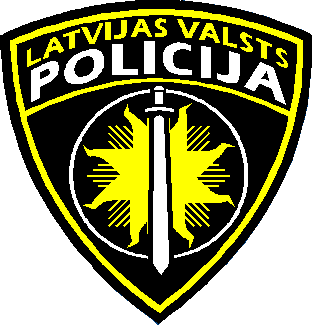 PĀRSKATSpar nepilngadīgo noziedzības stāvokli, noziedzīgos nodarījumos cietušajiem bērniem un noziedzības novēršanas problēmām 2020. gada 6 mēnešosPārskats sagatavots saskaņā ar likuma “Par policiju” 6.panta “Atklātums policijas darbā” pirmo daļu: “Policija dienesta interesēs par savu darbu informē Valsts un pašvaldību iestādes, kā arī iedzīvotājus”.Saīsinājumi LR - Latvijas Republika IeM - Iekšlietu ministrijaTM – Tieslietu ministrija MK - Ministru kabinetsIC - Informācijas centrsVP - Valsts policija KPP - Kārtības policijas pārvaldeKP – Kārtības policijaGKrPP - Galvenā kriminālpolicijas pārvaldeGKPP - Galvenā kārtības policijas pārvaldeKIP - Kriminālizmeklēšanas pārvaldeONAP - Organizētās noziedzības apkarošanas pārvaldeENAP - Ekonomisko noziegumu apkarošanas pārvaldeKVP - Kriminālizlūkošanas vadības pārvaldesKKP - Koordinācijas un kontroles pārvaldeSDP – Satiksmes drošības pārvaldeDKB - Dienestu koordinācijas birojsSUKB - Satiksmes uzraudzības un koordinācijas birojsPVN – Prevencijas vadības nodaļaVP RRP - Valsts policija Rīgas reģiona pārvalde NLN - Nepilngadīgo lietu nodaļaNLI - nepilngadīgo lietu inspektori IIIS - Integrētās iekšlietu informācijas sistēma KRASS - Kriminālprocesa informācijas sistēmaDWH – Datu noliktavas risinājums KL – KrimināllikumsKPL - Kriminālprocesa likums LAPK - Latvijas Administratīvo pārkāpuma kodekssBTAL - Bērnu tiesību aizsardzības likums CSN – Ceļu satiksmes negadījumsI. Nepilngadīgo noziedzība Izvērtējot LR IeM IC statistikas datus 2020. gada 6 mēnešos salīdzinājumā ar 2019. gada 6 mēnešu analogo periodu, vērojams reģistrēto nepilngadīgo izdarīto noziedzīgo nodarījumu skaita samazinājums. Pēc IeM IC datiem 2020. gada 6 mēnešos kopumā valstī reģistrēti 19 100 (-1 070) noziedzīgi nodarījumi, no tiem 350 (-81) izdarīja nepilngadīgas personas. Pārskata periodā samazinājies personu skaits, kuras izdarīja noziedzīgus nodarījumus – 6 090 (-374), kā arī samazinājies nepilngadīgo personu skaits, kuras izdarīja noziedzīgus nodarījumus – 367 (-4). Līdz ar to, 2020. gada 6 mēnešos ir vērojama tendence samazināties reģistrēto nepilngadīgo izdarīto noziedzīgo nodarījumu skaitam, šajā periodā samazinājies arī nepilngadīgo personu skaits, kuras izdarīja noziedzīgus nodarījumus.2020. gada 6 mēnešos reģistrēti nepilngadīgo izdarītie noziedzīgi nodarījumi pēc noziedzīga nodarījuma grupas objekta (nav kvalifikācijas pēc KL panta (salīdzinājumā ar 2019. gada 6 mēnešiem)):	2020. gada 6 mēnešos reģistrēti nepilngadīgo izdarītie noziedzīgi nodarījumi, kuri kvalificējami pēc KL pantiem (salīdzinājumā ar 2019. gada 6 mēnešiem):2020. gada 6 mēnešos, salīdzinājumā ar 2019. gada 6 mēnešiem, nepilngadīgie visbiežāk ir izdarījuši noziedzīgus nodarījumus pret īpašumu 74,3% (-10,1%), noziedzīgus nodarījumus, kas saistīti ar apreibinošu vielu lietošanu, iegādāšanos, glabāšanu, izgatavošanu, pārvadāšanu un pārsūtīšanu 15,1% (+8,6%), noziedzīgus nodarījumus pret veselību un dzīvību 3,7% (+0,9%), noziedzīgus nodarījumus pret tikumību un dzimumneaizskaramību 1,7% (+0,8%) un noziedzīgus nodarījumus pēc KL 231.panta „Huligānisms” 0,6% (-0,8%). Atskaites periodā, atbilstoši personas vai sabiedrības interešu apdraudējuma raksturam un sabiedriskās bīstamības pakāpei, 10 (+/-0) no nepilngadīgo izdarītiem noziedzīgiem nodarījumiem ir kriminālpārkāpumi, 222 (+5) – mazāk smagi noziegumi, 98 (-29) – smagi noziegumi un 20 (+8) – sevišķi smagi noziegumi. Jāatzīmē, ka nemainīgs palicis kriminālpārkāpumu noziegumu skaits, samazinājies smago noziegumu skaits, bet palielinājies mazāk smagu un sevišķi smagu noziegumu skaits, kurus izdarīja nepilngadīgie. Kopumā noziedzīgus nodarījumus vairākums – 95,4%, ir izdarījuši zēni, savukārt meitenes tikai 4,6%. Pēc VP Īslaicīgo aizturēšanas vietu sniegtajiem datiem 2020. gada 6 mēnešos salīdzinājumā ar iepriekšējo atskaites periodu ir aizturēts, apcietināts un konvojēts sekojošs nepilngadīgo personu skaits: Veicot statistikas datu analīzi, var izdarīt secinājumu, ka apcietināto personu skaits ir nedaudz palielinājies, bet konvojēto personu skaits uz procesuālajām darbībām no ieslodzījuma vietām uz prokuratūrām samazinājies. 	VP RRP KPP NLN 2020. gada 6 mēnešos tika ievietoti 43 (-145) bērni: Bērnu tiesību aizsardzības likuma 60. panta otrā daļa noteic, ka, ja četru stundu laikā nav iespējams noskaidrot bērna personību un nodot bērnu vecākiem, audžuģimenei, aizbildnim, bērnu aprūpes iestādei, kuru viņš pametis, vai to pilnvarotai personai un, ja bērnam kā drošības līdzekli nepiemēro apcietinājumu, policija viņu ievieto audžuģimenē, krīzes centrā vai bērnu aprūpes iestādē, bet, ja tas nav iespējams, profilakses iestādē, un ne vēlāk kā nākamajā darbdienā paziņo par to bāriņtiesai un pašvaldības sociālajam dienestam. Vērojams, ka atskaites periodā būtiski ir samazinājies NLN ievietoto bērnu skaits, kas izskaidrojams ar to, ka Valsts policija īpašu uzmanību pievērš tam, lai tiktu ievērotas bērnu tiesības un labākās intereses un bērni, kuriem nepieciešama palīdzība, netiktu nogādāti un ievietoti profilakses iestādē, kas ir Valsts policijas struktūrvienība, bet – audžuģimenē, krīzes centrā vai bērnu aprūpes iestādē.Jānorāda, ka lielākā daļa no 2020. gada 6 mēnešos NLN ievietotajiem bērniem ir tādi, kuri netika uzņemti krīzes centrā saistībā ar to, ka atradās apreibinošo vielu iespaidā un bērni ar agresīvu uzvedību. NLN ar katru bērnu pastāvīgi tiek veikts preventīvais darbs ar mērķi novērst bērnu nepietiekamu uzraudzību, iegūt informāciju par viņu izdarītajiem likumpārkāpumiem, kā arī prettiesiskajām darbībām, kas vērstas pret viņu vai citām personām, kā arī nepieļaut turpmākās prettiesiskās darbības. Pastāvīgi notiek sadarbība ar bāriņtiesām, sociālajiem dienestiem, izglītības pārvaldēm u.c. iestādēm sekmīgai bērnu problēmu risināšanai. Tiek veikts preventīvais darbs ar bērnu vecākiem, to aizbildņiem. Lai varētu informēt minētās institūcijas par bērna problēmām, kā arī iegūtu par bērnu un viņa ģimeni nepieciešamo informāciju, tiek izsūtītas rakstiskā veidā informācijas un pieprasījumi.Saskaņā ar BTAL 58.panta trešo daļu, 2020. gada 6 mēnešos VP KP struktūrvienību inspektori, kuri veic dienesta pienākumus NLI jomā, nepilngadīgo likumpārkāpēju individuālās prevencijas uzskaitē ir ņēmuši 195 nepilngadīgos, kas salīdzinot ar 2019. gada 6 mēnešiem ir par 108 likumpārkāpējiem mazāk un atskaites perioda beigās VP nepilngadīgo likumpārkāpēju individuālās prevencijas uzskaitē atradās 595 (-99) nepilngadīgās personas. Atrodoties uzskaitē 95 (-23) nepilngadīgie izdarīja noziedzīgus nodarījumus, bet 222 (-43) – administratīvus pārkāpumus. Atskaites periodā izbeigtie pret nepilngadīgajiem uzsāktie kriminālprocesi (salīdzinājumā ar 2019. gada 6 mēnešiem): II. Cietušie bērni Pēc IeM IC datiem 2020. gada 6 mēnešos par noziedzīgos nodarījumos cietušām atzītas kopā 5575 ( +27) personas, no tām 244 ( -21) bērni, no kuriem 121 (-11) mazgadīgas personas salīdzinājumā ar iepriekšējo periodu. No noziedzīgos nodarījumos cietušajiem bērniem, zēni ir 112 (+2) un meitenes – 132 (-23). Atskaites periodā noziedzīgo nodarījumu rezultātā cietušo bērnu skaits: 2020. gada 6 mēnešos, salīdzinājumā ar 2019. gada 6 mēnešiem, visbiežāk bērni cietuši no noziedzīgiem nodarījumiem pret tikumību un dzimumneaizskaramību – 35,7% (+1,7%) gadījumu, no cietsirdības un vardarbības (KL 174.pants) – 20,9% (- 4,8%) bērnu, no mantiskiem nodarījumiem – 13,5% (+0,3%) un no nodarījumiem pret dzīvību un veselību – 12,3% (+0,2%).  Palielinoties bērnu vecumam, pieaug risks ciest no noziedzīgiem nodarījumiem pret tikumību un dzimumneaizskaramību. Visbiežāk no iepriekš minētajiem noziedzīgiem nodarījumiem cieš meitenes, zēni retāk.Jāatzīmē, ka atskaites periodā nav notikusi neviena nepilngadīgās personas tirdzniecība (KL – 154.1pants), kā arī neviena nepilngadīgā persona nav tikusi nosūtīta seksuālai izmantošanai (KL – 165.1pants). Atskaites periodā, salīdzinot ar iepriekšējo periodu, ir samazinājies bērnu skaits, kuri cietuši no cietsirdības un vardarbības (KL – 174.pants) 51 (-17), no pamudināšanas iesaistīties seksuālās darbības (KL – 162.1 pants) 6 (-8) un no pavešanas netiklībā (KL – 162.pants) 13 (-7),  savukārt palielinājies bērnu skaits, kuri cietuši no seksuālā rakstura darbībām, pirms sešpadsmit gadu vecuma sasniegšanas (KL – 161.pants) 18 (+11). 2020. gada 6 mēnešos reģistrētie noziedzīgie nodarījumi pēc noziedzīga nodarījuma grupas objekta (nav kvalifikācijas pēc KL panta): Pēc IeM IC datiem 2020. gada 6 mēnešos, sadalījumā pēc noziedzīga nodarījuma izdarīšanas vietas, bērni visbiežāk cietuši: 54 (-4) dzīvoklī,  35 (+1) pilsētā, 29 (+4) dzīvojamā mājā, 20 (+3) uz ielas, 17 (-1) interneta vidē un 5 (-1) mācību iestādē.2020. gadā VP GKrPP kā viena no prioritātēm ir noteikta noziedzīgu  nodarījumu pret nepilngadīgo un mazgadīgo personu tikumību un dzimumneaizskaramību vērstu noziegumu apkarošana, tai skaitā noziedzīgu nodarījumu, kas saistīti ar bērnu pornogrāfijas izplatīšanu ar augsto tehnoloģiju palīdzību, apkarošana.Saskaņā ar Iekšlietu ministrijas (IeM) Informācijas centra (IC) Sodu Reģistra datu noliktavas sistēmas (DWH) datu masīvu “202006” 2020. gada pirmajā pusgadā valstī pēc Krimināllikuma (KL) 161.panta (Seksuāla rakstura darbības ar personu, kura nav sasniegusi 16 gadu vecumu) kopumā uzsākti 22 (+10) kriminālprocesi, no kuriem 21 kriminālprocess uzsākts VP. Par atklātiem tiek uzskaitīti 17 kriminālprocesi (visi VP), t.sk. 7 kriminālprocesi no 2020. gada pirmajā pusgadā uzsāktajiem kriminālprocesiem, kriminālvajāšanas uzsākšanai uz prokuratūru nosūtīti 17 (visi VP) kriminālprocesi, t.sk. 7 kriminālprocesi no 2020.gada pirmajā pusgadā uzsāktajiem kriminālprocesiem. Pēc KL 162.panta (Pavešana netiklībā) valstī kopumā uzsākti 18 (+3) kriminālprocesi (visi VP), par atklātiem tiek uzskaitīti 12 kriminālprocesi (visi VP), t.sk. 3 kriminālprocesi no 2020. gada pirmajā pusgadā uzsāktajiem kriminālprocesiem, kriminālvajāšanas uzsākšanai uz prokuratūru nosūtīti 9 kriminālprocesi (visi VP), t.sk. 3 kriminālprocesi no 2020. gada pirmajā pusgadā uzsāktajiem kriminālprocesiem.Pēc KL 162.¹panta (Pamudināšana iesaistīties seksuālās darbībās) valstī kopumā uzsākti 9 (-11) kriminālprocesi, no kuriem 7 kriminālprocesi uzsākti VP. Par atklātiem tiek uzskaitīti 9 kriminālprocesi (visi VP), t.sk. 2 kriminālprocesi no 2020. gada pirmajā pusgadā uzsāktajiem kriminālprocesiem, kriminālvajāšanas uzsākšanai uz prokuratūru nosūtīti 7 kriminālprocesi (visi VP), t.sk. 2 kriminālprocesi no 2020. gada pirmajā pusgadā uzsāktajiem kriminālprocesiem. Pēc KL 166.panta otrās daļas (Pornogrāfiska priekšnesuma apmeklēšana vai demonstrēšana vai tādu pornogrāfiska rakstura materiālu apriti, kurš satur bērnu pornogrāfiju, cilvēka seksuālas darbības ar dzīvnieku, nekrofiliju vai dzimumtieksmes apmierināšanu vardarbīgā veidā) valstī kopumā uzsākti 47 (+4) kriminālprocesi (visi VP). Par atklātiem tiek uzskaitīti 40 kriminālprocesi, no kuriem 38 kriminālprocesi -  VP, t.sk. 7 kriminālprocesi no 2020.gada pirmajā pusgadā uzsāktajiem kriminālprocesiem, kriminālvajāšanas uzsākšanai uz prokuratūru nosūtīti 37 kriminālprocesi, no kuriem 35  kriminālprocesus nosūtīja VP,  t.sk. 7 kriminālprocesus no 2020. gada pirmajā pusgadā uzsāktajiem kriminālprocesiem.Pēc KL 166.panta trešās daļas (Pornogrāfiska priekšnesuma demonstrēšana, intīma rakstura izklaides ierobežošanas un pornogrāfiska rakstura materiāla aprites noteikumu pārkāpšana) valstī kopumā uzsākti 4 (+2) kriminālprocesi (visi VP), par atklātiem tiek uzskaitīti 3 kriminālprocesi (visi VP), kriminālvajāšanas uzsākšanai uz prokuratūru nosūtīti 3 kriminālprocesi (visi VP). Pēc KL 172.panta (Par nepilngadīgā iesaistīšanu noziedzīgā nodarījumā) valstī kopumā uzsākti 7 (-1) kriminālprocesi (visi VP), par atklātiem tiek uzskaitīti 2 kriminālprocesi (visi VP), t.sk. viens kriminālprocess no 2020. gada pirmajā pusgadā uzsāktajiem kriminālprocesiem, kriminālvajāšanas uzsākšanai uz prokuratūru nosūtīti 2 kriminālprocesi (visi VP), t.sk. viens kriminālprocess no 2020. gada pirmajā pusgadā uzsāktajiem kriminālprocesiem. Pēc KL 174.panta (Par cietsirdību un vardarbību pret nepilngadīgo) valstī kopumā uzsākts 51 (-27) kriminālprocess, no kuriem 47 kriminālprocesi uzsākti VP. Par atklātiem tiek uzskaitīti 29 kriminālprocesi (visi VP), t.sk. 4 kriminālprocesi no 2020. gada pirmajā pusgadā uzsāktajiem kriminālprocesiem, kriminālvajāšanas uzsākšanai uz prokuratūru nosūtīti 24 kriminālprocesi (visi VP), t.sk. 4 kriminālprocesi no 2020. gada pirmajā pusgadā uzsāktajiem kriminālprocesiem.Saskaņā ar VP GKrPP KIP sniegto informāciju noziedzīgo nodarījumu pret personas tikumību un dzimumneaizskaramību cietušo personu vecums variē no 2 līdz 65 gadiem, bet vidējais vecums ir 16 gadi. 76% cietušie ir nepilngadīgas personas, bet 24% pilngadīgas personas. Šeit jāatzīmē, ka noziedzīgie nodarījumi pret personas tikumību un dzimumneaizskaramību lielākoties tiek izdarīti attiecībā pret nepilngadīgām personām. Ņemot vērā, ka seksuāla rakstura darbības pret nepilngadīgajiem ir vairāk kriminalizētas salīdzinājumā ar pieaugušajiem, tas arī izskaidro, ka nepilngadīgo cietušo skaits būtiski pārsniedz pilngadīgo cietušo skaitu. Noziedzīgo nodarījumu pret personas tikumību un dzimumneaizskaramību reālajā vidē izpausmes veidi nav mainījušies. Minētā veida noziedzīgajos nodarījumos cietušās personas pārsvarā ir nepilngadīgas personas, kuras cieš no ģimenes locekļiem vai pazīstamām personām. Tāpat ir novērota tendence palielināties noziedzīgo nodarījumu skaitam pret personu tikumību un dzimumneaizskaramību tiešsaistē, kas skaidrojams ar brīvu pieeju internetam dažāda vecuma personām.2020. gada pirmajā pusgadā tika turpināts pastiprināti pievērst uzmanību nepilngadīgo personu meklēšanai, jo šīs personas ietilpst riska grupā, kas nespēj sevi aizsargāt, un tādēļ ir lielāka iespēja kļūt par noziedzīgo nodarījumu upuriem. Atskaites periodā kā bezvēsts pazudušas meklēšanā tika izsludinātas 366 nepilngadīgas personas (2019. gada 6 mēnešos – 376), no kurām tika atrastas 337 (2019. gada 6 mēnešos – 333), un 29 nepilngadīgas personas joprojām atrodas meklēšanā. Latvijā 20 nepilngadīgas personas atrodas aktuālā meklēšanā ilgāk par vienu gadu, no kurām 9 ir Latvijas Republikas pilsoņi, 10 Vjetnamas Sociālistiskās Republikas pilsoņi un viens Zviedrijas pilsonis. Pārsvarā tiek meklētas nepilngadīgas personas, kuras ir aizgājušas no dienas centriem, internātskolām, nelabvēlīgām ģimenēm un kurām ir nosliece uz klaiņošanu. Tāpat praksē ir novērota arī cita meklējamo bērnu grupa -  mazāko klašu skolēni, kuri, piemēram, ir pazuduši pa ceļam uz vai no skolas un pastāv risks, ka šie bērni ir kļuvuši par nozieguma upuriem vai nokļuvuši kādā nelaimē. Meklējamo nepilngadīgo personu vidējais vecums ir 14-16 gadi.Jānorāda, ka atskaites periodā VP GKrPP Ekonomisko noziegumu apkarošanas pārvalde (ENAP) 3.nodaļas amatpersonas turpina piedalīties ES Politikas cikla prioritātē – Bērnu seksuālā izmantošana tiešsaistē, kuras ietvaros piedalās arī Norvēģijas vadītajā projektā “Police - 2 – peer”, kura mērķis –  failu apmaiņas tīklā “direct connect ++” izplatīt viltus bērnu seksuālās izmantošanas materiālus, kuru saturs ir saistīts ar policijas prevencijas aktivitāti, brīdinot lietotājus par aizliegto materiālu izplatīšanu un to saistīto atbildību. Līdz šim brīdim no Latvijas puses ir augšupielādēti jau vairāk nekā 32 terabaiti minēto failu, kā arī noskaidrotas personas, kas to ir darījušas, un veiktas vairākas izmeklēšanas.Tāpat VP GKrPP ENAP 3.nodaļas amatpersonas turpina piedalīties operācijā “PERONS”, kuras ietvaros notiek informācijas monitorēšana un apkopošana ar mērķi identificēt likumpārkāpējus, analoģiski 2019. gada pirmajam pusgadam, kad tika veikta ES kopīgā operācijas aktivitātes diena (vēršoties pret 10 aktīvākajiem aizliegto materiālu izplatītājiem failu apmaiņas tīklos). Jāatzīmē, ka kopš 2016.  gada VP GKrPP amatpersonas sadarbībā ar Latvijas drošāka interneta asociāciju “netsafe.lv”, biedrību “Par legālu saturu” un Bulgārijas tiesībaizsardzības iestādēm piedalās nacionālajā projektā “IWOL”, kas paredz domēnu vārdu bloķēšanu Latvijas IP adrešu segmentā, kuru saturs ir aizliegts. Projekta ietvaros šobrīd ir piesaistīti 8 lielākie Latvijas interneta pakalpojumu sniedzēji: Lattelecom (TET), Baltcom, Latnet, Dautkom, LMT, Telia, Telenet un Bite, kuri nosedz vairāk kā 2 miljonus Latvijas abonentu. 2020. gada pirmajā pusgadā bloķēti vairāk kā 1 600 000 mēģinājumu piekļūt domēnam ar aizliegto saturu, kas tieši satur bērnu seksuālās izmantošanas materiālus. Šobrīd notiek gatavošanās projekta “IWOL” 2.fāzei, kad pēc apjomīgas informācijas analīzes tiks uzsākta aktīvāko lietotāju noteikšana un identificēšana.Jānorāda, ka VP GKrPP ENAP amatpersonas periodiski informē sabiedrību par  noziedzības attīstības tendencēm saistībā ar bērnu seksuālo izmantošanas materiālu apriti interneta vidē, un prevencijas nolūkā aicina sabiedrību nebūt vienaldzīgai un aktīvi ziņot par šādiem gadījumiem VP, izmantojot VP mobilo aplikāciju “Mana drošība”, kura ir pieejama visās mobilajās platformās. III. Citi pārkāpumi, kurus izdarījuši nepilngadīgie un pārkāpumi, kuru rezultātā cietušie ir nepilngadīgie1.	Administratīvo pārkāpumu tendences un dinamika.2020. gada 6 mēnešos valstī kopumā 4209 (-944) samazinājies sastādīto administratīvo pārkāpumu protokolu skaits nepilngadīgām personām vecumā no 14 līdz 18 gadiem:2020. gada 6 mēnešos samazinājies arī nepilngadīgo personu skaits, kuras izdarīja administratīvos pārkāpumus – 3220, kas ir par 104 personām mazāk, salīdzinājumā ar iepriekšējo periodu:Veicot datu analīzi var secināt, ka šogad palielinājies gan personu, gan pārkāpumu skaits par narkotisko vai psihotropo vielu neatļautu iegādāšanos vai glabāšanu nelielā apmērā bez nolūka tās realizēt vai narkotisko vai psihotropo vielu neatļautu lietošanu (LAPK 46.panta pirmā daļa), bet ievērojami samazinājies gan personu, gan pārkāpumu skaits par smēķēšanu, ja to izdarījis nepilngadīgai (LAPK 42.1panta ceturtā daļa)  un par alkoholisko dzērienu vai citu apreibinošo vielu lietošanu vai atrašanos alkoholisko dzērienu vai citu apreibinošo vielu ietekmē, ja pārkāpumu izdarījis nepilngadīgais (LAPK 171.1panta pirmā daļa).2016. gada 1. jūnijā stājās spēkā grozījumi likumā “Par audzinoša rakstura piespiedu līdzekļu piemērošanu bērniem” un grozījumi Latvijas Administratīvo pārkāpumu kodeksā, nosakot ka bērnam par administratīvo pārkāpumu prioritāri piemēro audzinoša rakstura piespiedu līdzekļus, savukārt administratīvo sodu piemēro tikai tad, ja audzinoša rakstura piespiedu līdzekļu piemērošana konkrētajā gadījumā nav lietderīga.Pēc IeM IC datiem, 2020. gada 6 mēnešos pašvaldību administratīvās komisijas pieņēma 1204 lēmumus par audzinoša rakstura piespiedu līdzekļu piemērošanu bērniem par viņu izdarītajiem administratīvajiem pārkāpumiem, kas ir par 256 lēmumiem mazāk nekā salīdzinājumā ar analogu periodu 2019. gada 6 mēnešos. Lai novērstu nepilngadīgo izdarītos likumpārkāpumus, liela nozīme ir preventīvajam darbam ar nepilngadīgajiem. VP to realizē divos virzienos - gan kā vispārējo prevenciju (dažādu akciju, lekciju, reidu u.c. pasākumu ietvaros), gan kā individuālo prevenciju (attiecas uz konkrētām personām), ar mērķi novērst un atturēt nepilngadīgās personas no noziedzīgu nodarījumu izdarīšanas. Saskaņā ar BTAL 58.panta pirmo daļu, par vadošo iestādi bērnu likumpārkāpumu profilakses darba organizēšanā, starpinstitucionālās sadarbības veidošanā un atbildīga par profilaktiskā darba veikšanu ar BTAL 58.panta otrajā daļā minētajiem bērniem ir noteikta pašvaldība. Valsts policija par visiem BTAL 58.panta otrajā daļā minētajiem bērniem informē pašvaldību.2020. gada 6 mēnešos, salīdzinājumā ar 2019. gada 6 mēnešiem, kopumā samazinājies sastādīto administratīvo pārkāpumu protokolu skaits personām par bērnu tiesību pārkāpšanu – 2 001, kas ir par 569 protokoliem vairāk:Jāatzīmē, ka 2020. gada 6 mēnešos ir samazinājies citām personām  sastādīto protokolu skaits par alkoholisko dzērienu un tabakas izstrādājumu pārdošanu nepilngadīgajiem (LAPK 155.panta trešā daļa) un protokolu skaits par to noteikumu pārkāpšanu, kuri paredz bērnu pārvadāšanai paredzēto drošības līdzekļu lietošanu (LAPK 149.32panta trešā daļa), savukārt palielinājies sastādīto protokolu skaits par bērna aprūpes pienākumu nepildīšanu (LAPK 173.panta pirmā daļa).2.	Nepilngadīgo cietušo skaita dinamika ceļu satiksmes negadījumos un izdarītie pārkāpumi ceļu satiksmes jomā. 2020. gada 6 mēnešos, salīdzinājumā ar 2019. gada 6 mēnešiem, valstī ir samazinājies ievainoto bērnu skaits, kuri cietuši CSN – 259 (-45), savukārt nedaudz palielinājies bojā gājušo bērnu skaits – 6 (+2). CSN cietušo un bojā gājušo bērnu skaits vecuma grupās: Galvenie iemesli minētajiem CSN ir šādi: mazāk aizsargātajiem ceļu satiksmes dalībniekiem - gājējiem vai velobraucējiem, nav bijis atstarotājs vai apģērbs ar atstarojošiem elementiem; velosipēds nav bijis aprīkots atbilstoši ceļu satiksmes noteikumiem;drošības jostu nelietošana (vadītājiem un pasažieriem);noteikumu pārkāpšana, kuri paredz bērnu pārvadāšanai paredzēto drošības līdzekļu lietošanu;nepareiza pārvietošanās pa ceļu – pa nepareizo ceļa pusi vai pat pa ceļa vidu;nepareizā ātruma izvēle atbilstoši ceļa un meteoroloģiskiem apstākļiem.Pēc LAPK 149.32 panta trešās daļas „Par to noteikumu pārkāpšanu, kuri paredz bērnu pārvadāšanai paredzēto drošības līdzekļu lietošanu” 2020. gada 6 mēnešos sodīti 130 vadītāji, kas ir par 49 mazāk, nekā 2019. gada 6 mēnešos.2020. gada 6 mēnešos, salīdzinājumā ar 2019. gada 6 mēnešiem, samazinājies nepilngadīgām personām (14 -17 g.v.) sastādīto administratīvā pārkāpuma protokolu skaits par satiksmes noteikumu neievērošanu:IV. Preventīvie pasākumiNepilngadīgo noziedzības novēršanas un aizsardzības jomā VP strādā vispārējās un individuālās prevencijas virzienos. Vispārējās prevencijas ietvaros VP strādā ar programmu “Skolu drošība”. Programmas mērķis ir pilnveidot izglītības iestāžu drošības sistēmu. Vispārējās prevencijas darbā ar izglītības iestādēm, programmas “Skolu drošība” ietvaros, tiek izmantotas četras metodes, lai risinātu konkrētu problēmu izglītības iestādē. Nepilngadīgo lietu inspektors izvēlās vienu vai vairākas no uzskaitītajām metodēm:Skolēnu informēšanaPreventīvās izglītojošās drošības nodarbības izglītības iestādes izglītojamiem tiek vadītas par dažādām drošības tēmām, piemēram, par ceļu satiksmes drošību, apreibinošajām vielām, vardarbību u.c.. Nodarbību tēma, informēto skolēnu skaits un vecuma grupa un nodarbību skaits izglītības iestādē atkarīgs no risināmās problēmas.Drošības izvērtējums izglītības iestādēDrošības izvērtējums ietver gan fiziskās vides, gan izglītības iestādē izveidoto kārtības noteikumu, gan “mikroklimata”, gan izglītības iestādē reģistrēto incidentu un pārkāpumu, gan riska informācijas aprites novērtējumu. Noslēdzoties visaptverošajam novērtējumam, tiek sagatavoti ieteikumi izglītības iestādes drošības pilnveidei.Izglītības iestādes personāla informēšana Pedagogiem un izglītības iestādes personālam ir jābūt spējīgiem savlaicīgi identificēt riska situācijas un jābūt praktiskām zināšanām, kā tajās rīkoties. Savukārt izglītības iestādes direktoram ir nepieciešamas zināšanas par drošības sistēmas izveides pamatiem un principiem, lai spētu efektīvi nodrošināt drošību izglītības iestādē un vadīt tās uzturēšanu.ReidiPreventīvi kontroles pasākumi (reidi) tiek organizēti izglītības iestādēs, pamatojoties uz saņemto informāciju no izglītības iestādēm, vecākiem vai skolēniem. Preventīvus kontroles pasākumus veic ne tikai izglītības iestādēs, bet arī pilsētas vai novada teritorijā, nepilngadīgo pulcēšanās vietās un alkoholisko dzērienu un cigarešu tirdzniecības vietās.Informācija par Valsts policijas veiktajiem preventīvajiem pasākumiem 2020. gada 6 mēnešos2020. gada pirmajos 6 mēnešos VP īstenoja 1277 preventīva rakstura pasākumus, pamatā koncentrējoties uz preventīvām nodarbībām skolēniem. No visām preventīvajām aktivitātēm nodarbības skolēniem veido 65,3%.  Nepieciešamības gadījumā, izvērtējot katru gadījumu, VP veic arī audzinoša rakstura pārrunas ar konkrētām nepilngadīgām personām. Kopumā, atskaites periodā  tika veiktas 432 audzinoša rakstura pārrunas, kas veido 33,83% no visām realizētajām preventīvajām aktivitātēm nepilngadīgo jomā. 2020. gada pirmajos 6 mēnešos tika īstenoti 161 preventīvi reidi/kontroles pasākumi likumpārkāpumu konstatēšanai un novēršanai (ceļu satiksmes uzraudzība, smēķēšana, alkoholisko dzērienu un citu aizliegto vielu lietošana u.c. likumpārkāpumu novēršana). Ar mērķi kontrolēt ar Covid-19 saistīto ierobežojumu ievērošanu, preventīvajos reidos papildus uzmanība tika pievērsta arī nepilngadīgo pulcēšanās vietām.Viena no VP prioritātēm ir atbalsts drošas skolas vides veidošanā, atskaites periodā VP amatpersonas kopumā veica 58 drošības izvērtējumus izglītības iestādēs visā Latvijā. Īstenojot preventīvus pasākumus Latvijas iedzīvotājiem, VP pārstāvji informē par dažādām aktuālajām tēmām, to skaitā vairākas aktuālās tēmas iekļaujot vienā pasākumā. 2020. gada pirmajā pusgadā 1277 īstenotajos preventīvajos pasākumos katrā vidēji tika iekļautas 1,78 tēmas. Kopumā šī gada pirmajos 6 mēnešos VP pārstāvji visvairāk Latvijas iedzīvotājus informējuši par atbildības jautājumiem (31,1% no visām tēmām), vardarbības jautājumiem (16,4%), vispārējās drošības jautājumiem (15,2%), atkarību jautājumiem (14,3%), kā arī par satiksmes drošības jautājumiem (7,1%).1,2,3,4,5,6,7,8 – papildus informācija par preventīvajos pasākumos ietvertajām tēmām pieejama dokumenta beigās.Preventīvajos pasākumos atskaites periodā tika iesaistīti 15869 Latvijas iedzīvotāji, no tiem 10367 jeb 65,3%  bija skolas vecuma bērni, 2120 jeb 13,4% bija pirmsskolas vecuma bērni, savukārt 414 jeb 2,6% no visiem preventīvo pasākumu dalībniekiem bija tehnikuma vai koledžas audzēkņi.Informācija par Valsts policijas organizētajām preventīvajām kampaņām, informatīvajām akcijām, projektiem u.c.1. Brīvprātīgo pedagogu sistēma2020. gada pirmajā pusgadā VP izstrādāts Brīvprātīgo pedagogu sistēmas koncepts un darbības modelis. Programmas mērķis ir paaugstināt pamatskolas audzēkņu zināšanas par dažādām ar drošību saistītām tēmām, veicināt pedagoga ieinteresētību šādu nodarbību vadīšanā, kā arī veicināt skolas ieinteresētību skolēnu izglītošanā drošības jomā. Tādējādi programmas mērķauditorija primāri ir pedagogi, kas, izmantojot interaktīvās prezentācijas, vadīs drošības nodarbības; sekundāri: skolas, kuras ir ieinteresētas savu audzēkņu izglītošanā par ar viņu drošību saistītām tēmām. 2020./2021. mācību gada pirmajā semestrī paredzēts īstenot sistēmas galvenos uzdevumus, tostarp pedagogu (kā vietnes lietotāju) datu bāzes izstrādi, lai nodrošinātu materiālu drošības nodarbību vadīšanai. Šī uzdevuma ietvaros izstrādāts metodiskā materiāla saturs interneta drošības un vardarbības jomā. 2.  Valsts policijas Prevencijas projektiLai veicinātu un atbalstītu jaunu ideju attīstīšanu un realizēšanu bērnu noziedzības novēršanā un drošības veicināšanā, tiek organizēti prevencijas projekti, kuros ar savu ideju var piedalīties jebkurš VP prevencijas jomas speciālists. VP GKPP 2020. februārī ir uzsākusi darbu pie 9 projektu īstenošanas:“Atrast sevi 2”;“Atbildīgais pārdevējs”;“Vardarbība nekad nav risinājums”;“Redzu, saprotu un apzinos”;“Drošības informācija skolu partnerim”;“Līderi jauniešu veselībai – zinošs un vesels”;“Atkarību izraisošo vielu mazināšanas pasākumi VP Latgales reģiona pārvaldes Preiļu iecirkņa apkalpojamajā teritorijā”“Drošības aleja”;“Viltojumi un to nozīme mūsu dzīvē”.Šo projektu mērķis ir veicināt ilgtspējīgu, inovatīvu un uz zināšanām balstītu prevencijas prakses attīstību, lai mazinātu bērnu noziedzību, novērstu noziedzīgu uzvedību veicinošus faktorus, kā arī uzlabotu bērnu drošību, aizsargājot tos no veselības un dzīvības apdraudējumiem. Projekti plānoti par dažādām aktuālām drošības tēmām, piemēram, atkarību izraisošu vielu pieprasījuma mazināšana, vardarbības mazināšana, nodarījumu pret īpašumu mazināšana. 
         3. Projekts „Roku rokā”Atskaites periodā norisinājās “Roku rokā” 4.-6.posms. Šī projekta mērķis ir veicināt veselīga dzīvesveida attīstīšanos, paaugstinot jauniešu motivāciju savu brīvo laiku pavadīt aktīvi un lietderīgi.Ikgadējo projektu “Roku rokā” organizē VP RRP KPP NLN sadarbībā ar Hokeja kluba "Rīgas Dinamo" pārstāvjiem, Jāņa Poruka vidusskolu, Galda hokeja federāciju, Latvijas Kara muzeju, Latvijas Futbola federāciju, kā arī kopienas centru “Ābeļzieds” un diakonijas centru “Paaudzes”.Papildus informācija par preventīvo nodarbību tēmām un ko tās ietver1 (Ceļu satiksme) – ceļu satiksmes drošības uzlabošanai, lai mazinātu risku mazāk aizsargātajiem ceļu satiksmes dalībniekiem – gājējiem un velosipēdistiem nokļūt ceļu satiksmes negadījumos, kā arī par gaismu atstarojošu elementu diennakts tumšajā laikā lietošanas nozīmi.2 (Vardarbība) – vardarbības mazināšanai izglītības iestādēs un bērnu vidū. Izglītības iestāžu apmeklēšanas laikā tika lasītas lekcijas par tēmām „Vardarbība”, „Vardarbība skolā”, „Mobings”, „Savstarpējās attiecības”. Akcents likts uz vardarbības un tās dažādo formu atpazīšanu, rašanās cēloņiem un iespējamiem risinājumiem, kā arī uz paredzēto atbildību.3 (Atbildība) – par tiesisko audzināšanu: kriminālatbildību vai administratīvo atbildību, informējot par pārkāpumu veidiem, ar kuriem visbiežāk saskaras nepilngadīgie (huligānisms, nodarījumi pret īpašumu u.c.), kā arī par likumā paredzēto atbildību, atbildību kopumā, tiesībām un pienākumiem, sabiedriskās kārtības noteikumu ievērošanu.4 (Atkarības) - par narkotisko, psihotropo un psihiski aktīvo vielu iedarbību, lietošanas riskiem un sekām, atkarības veidošanos, kā arī likumā paredzēto administratīvo atbildību un kriminālatbildību. Tika apmeklētas izglītības iestādes, demonstrējot informatīvi izglītojošas prezentācijas „Cits eksperiments”, „Lieto barā, mirsti viens!” u.c., kā arī lasītas lekcijas “Vai es protu pateikt-Nē!” u.c.; Tika veikti preventīvi pasākumi par smēķēšanas, to skaitā elektronisko cigarešu un SNUS lietošanu, un alkohola izraisīto kaitīgo seku ietekmi uz veselību, kā arī likumā paredzēto aizsardzību un atbildību.5 (Drošība internetā) – preventīvi pasākumi par drošību internetā, norādot uz iespējamajiem apdraudējumiem virtuālajā vidē (norādītās personiskās informācijas apjoms, sarakste ar nepazīstamām personām, potenciālā varmākas pazīmes, sekstings u.c.). Lekcijas par savstarpējo saskarsmi internetā un tēmām “Interneta drošība”, “Par internetu”, “Drošība internetā”, “Tava drošība internetā”.6 (Vispārējā drošība) – drošība uz ielas, drošība mājās un ārpus tās, drošība izglītības iestādē, nelaimes gadījumu riski attiecīgajos apstākļos un gadalaikā – ziemā, vasarā, drošība pirotehnikas lietošanā u.c.7 (Policijas darbs) – skolēnu iepazīstināšana ar VP darbu, struktūru un funkcijām, darbinieku ikdienu, kā arī prasībām, lai palīdzētu jauniešiem izvēlēties profesiju un atbilstoši tai sagatavotos, to skaitā vairākas ekskursijas uz iecirkņiem.8 (Īpašuma drošība) – padomu sniegšana atbilstošai personīgo mantu uzglabāšanai un informējot par personīgo mantu nozaudēšanas vai nozagšanas riskiem.Pārskatu sagatavoja: KL nodaļa:2019. gada 6 mēnešos2020. gada 6 mēnešos+/-IX nodaļa “Noziegumi pret cilvēci, mieru, kara noziegumi, genocīds”00+/-0X nodaļa “Noziegumi pret valsti” 00+/-0XI nodaļa “Noziedzīgi nodarījumi pret dabas vidi”01+1XII nodaļa “Nonāvēšana”20-2XIII nodaļa “Noziegumi pret personas veselību”1014+4XIV nodaļa “Noziedzīgi nodarījumi pret personas pamattiesībām un pamatbrīvībām”11+/-0XV nodaļa “Noziedzīgi nodarījumi pret personas brīvību, godu un cieņu”13+2XVI nodaļa “Noziedzīgi nodarījumi pret tikumību un dzimumneaizskaramību”810+2XVII nodaļa “Noziedzīgi nodarījumi pretģimeni un nepilngadīgajiem”12+1XVIII nodaļa “Noziedzīgi nodarījumi pret īpašumu”336247-89XIX nodaļa “Noziedzīgi nodarījumi tautsaimniecībā”103-7XX nodaļa “Noziedzīgi nodarījumi pret vispārējo drošību un sabiedrisko kārtību”3038+8XXI nodaļa “Noziedzīgi nodarījumi pret satiksmes drošību”1818+/-0XXII nodaļa “Noziedzīgi nodarījumi pret pārvaldes kārtību”36+3XXIII nodaļa “Noziedzīgi nodarījumi pret jurisdikciju”117-4KL pants2019. gada 6 mēnešos2020. gada 6 mēnešos+/-78.p. - nacionālā, etniskā un rasu naida izraisīšana00+/-093.p. - valsts simbolu zaimošana00+/-0116.p. - slepkavība10-1117.p. - slepkavība pastiprinošos apstākļos10-1118.p. - slepkavība sevišķi pastiprinošos apstākļos00+/-0125.p. - tīšs smags miesas bojājums10-1126.p. - tīšs vidēja smaguma miesas bojājums56+1130.p.  tīšs viegls miesas bojājums47+3131.p. - miesas bojājums aiz neuzmanības00+/-0132.p. - draudi izdarīt slepkavību un nodarīt smagu miesas bojājumu00+/-0159.p. - izvarošana13+2160.p. - vardarbīga dzimumtieksmes apmierināšana33+/-0162.p. - pavešana netiklībā00+/-0175.p. - zādzība12378-45176.p. - laupīšana3213-19177.p. - krāpšana01+1179.p. - piesavināšanās11+/-0180.p. - zādzība, krāpšana, piesavināšanās nelielā apmērā145128-17183.p. - izspiešana20-2185.p. - mantas tīša iznīcināšana un bojāšana6139-22186.p. - mantas iznīcināšana un bojāšana aiz neuzmanības00+/-0230.p. - cietsirdīga izturēšanās pret dzīvniekiem00+/-0231.p. - huligānisms32-1253.p. - narkotisko un psihotropo vielu neatļauta izgatavošana, iegādāšanās, glabāšana, pārvadāšana un pārsūtīšana820+12253.1p. - narkotisko un psihotropo vielu neatļauta izgatavošana, iegādāšanās, glabāšana, pārvadāšana un pārsūtīšana realizācijas nolūkā un neatļauta realizēšana108-2253.2.p. - narkotisko un psihotropo vielu neatļauta iegādāšanās, glabāšana un realizēšana nelielā apmērā un narkotisko un psihotropo vielu neatļauta lietošana108-2262.p. - transportlīdzekļa vadīšana alkohola, narkotisko, psihotropo, toksisko vai citu apreibinošu vielu ietekmē1617+12019. gada 6 mēnešos2020. gada 6 mēnešos+/-Saskaņā ar KPL aizturētās personas, kurām netika piemērots apcietinājums11383-30Apcietināto personu skaits1618+2Uz procesuālajām darbībām no ieslodzījuma vietām konvojētās personas (kopā)10273-29Tiesai4331-12Prokuratūrai96-3Policijai5036-14Citi00+/-0Ar īslaicīgās brīvības atņemšanu notiesātās personas34+1Nr.p.k.2019. gada 6 mēnešos2020. gada 6 mēnešos+/-1.Atskaites periodā Nodaļā ievietoti bērni:18843-1451.1.dzīvo Latvijas Republikā:18643-1431.1.1.Rīgā un Rīgas novadā12425-991.1.2.citos Latvijas novados6218-441.2.dzīvo citās valstīs20-21.3.bez vecāku gādības palikušie4113-281.4.aprūpi veic tikai viens no vecākiem14730-1172.Iedalījums pa vecuma grupām:Iedalījums pa vecuma grupām:Iedalījums pa vecuma grupām:Iedalījums pa vecuma grupām:2.1.līdz 7 gadiem10-12.2.no 8 – 10 gadiem21-12.3.no 11 – 14 gadiem538-452.4.no 15 – 16 gadiem7922-572.5.no 17 – 18 gadiem5312-413.Iedalījums pēc dzimuma:Iedalījums pēc dzimuma:Iedalījums pēc dzimuma:Iedalījums pēc dzimuma:3.1.Meitenes5922-373.2.Zēni12921-1084.Mācās skolā15836-1225.Nemācās307-236.Strādā00+/-07.Nestrādā00+/-0Nogādāto bērnu kategorijaNogādāto bērnu kategorijaNogādāto bērnu kategorijaNogādāto bērnu kategorijaNogādāto bērnu kategorija8.Nodaļā ievietoti bērni, kuri:Nodaļā ievietoti bērni, kuri:Nodaļā ievietoti bērni, kuri:Nodaļā ievietoti bērni, kuri:8.1.četru stundu laikā no aizturēšanas nav nodoti bērnu vecākiem, aizstājējiem, bērnu aprūpes iestādei vai meklēšanas iniciatoram18543-1428.2.nelikumīgi šķērsojuši Latvijas Republikas robežu00+/-08.3.saskaņā ar tiesas nolēmumu, prokurora norādījumu, izmeklēšanas iestādes lēmumu30-3Ziņas par bērniem, kuri atdoti no NodaļasZiņas par bērniem, kuri atdoti no NodaļasZiņas par bērniem, kuri atdoti no NodaļasZiņas par bērniem, kuri atdoti no NodaļasZiņas par bērniem, kuri atdoti no Nodaļas9.Bērnu skaits atskaites periodā, kuri atdoti:18843-1459.1vecākiem vai viņus aizvietojošām personām12829-999.2.bērnu aprūpes iestādēm, internātskolām387-319.3.sociālās korekcijas izglītības iestādei22+/-09.4.ievietoti bērnu aprūpes iestādēs, internātskolās, krīzes centros141-139.5.policijas darbiniekiem33+/-09.6.Medicīnas iestādei31-210.Atskaites perioda beigās Nodaļā esošo bērnu skaits00+/-0Nodaļā veiktais preventīvais darbs ar bērniemNodaļā veiktais preventīvais darbs ar bērniemNodaļā veiktais preventīvais darbs ar bērniemNodaļā veiktais preventīvais darbs ar bērniemNodaļā veiktais preventīvais darbs ar bērniem11.Noskaidrota bērna personība01+112.Nosūtītie ziņojumi kopā:35768-28912.1.policijas iestādēm80-812.1.1.t.sk. par noziedzīgiem nodarījumiem00+/-012.2.izglītības pārvaldēm00+/-012.3.bāriņtiesai17937-14212.4.pašvaldību sociālajam dienestam16131-13012.5.bērnu aprūpes iestādēm, internātskolām, krīzes centriem30-312.6.bērnu vecākiem00+/-012.7.nosūtīti ziņojumi citām valsts un sabiedriskām iestādēm60-613.Sastādīti protokoli par administratīvajiem pārkāpumiem00+/-014.Vecāku skaits, ar kuriem veikts profilakses darbs13530-10515.Pēc medicīniskās palīdzības griezušos bērnu skaits20-216.Bērnu skaits, kurus ievietojušas VP RRP struktūrvienības13635-10117.Bērnu skaits, kurus ievietojušas citu Valsts policijas reģionu struktūrvienības50-518.Bērnu skaits, kurus ievietojuši Pašvaldības policija478-3919.Bērnu skaits, kurus ievietojuši Pašvaldības struktūrvienības (BT; SD)00+/-0KPL pants2019. gada 6 mēnešos2020. gada 6 mēnešos+/-377.p.1.pkt. - nav noticis noziedzīgs nodarījums43-1377.p.2.pkt. - izdarītajā nodarījumā nav noziedzīga nodarījuma sastāva1329+16377.p.3.pkt. - iestājies noilgums00+/-0377.p.4.pkt. - pieņemts amnestijas akts, kas novērš soda piemērošanu par attiecīgo noziedzīgu nodarījumu00+/-0377.p.8.pkt. - nav cietušās personas pieteikuma tādā kriminālprocesā, kuru var uzsākt tikai uz šīs personas pieteikuma pamata00+/-0377.p.9.pkt. - noticis cietušā un aizdomās turētā vai apsūdzētā izlīgums tādā kriminālprocesā, kuru var uzsākt tikai uz cietušās personas pieteikuma pamata10-1379.p.1.d.1.pkt. -  izmeklētājs ar uzraugošā prokurora piekrišanu, prokurors vai tiesa var izbeigt kriminālprocesu, ja: izdarīts noziedzīgs nodarījums, kuram ir noziedzīga nodarījuma pazīmes, bet ar kuru nav radīts tāds kaitējums, lai piespriestu kriminālsodu11+/-0379.p.1.d.2.pkt. -  izmeklētājs ar uzraugošā prokurora piekrišanu, prokurors vai tiesa var izbeigt kriminālprocesu, ja: persona, kas izdarījusi kriminālpārkāpumu vai mazāk smagu noziegumu, ir izlīgusi ar cietušo vai viņa pārstāvi Krimināllikumā noteiktajos gadījumos00+/-0379.p.1.d.3.pkt. - izmeklētājs ar uzraugošā prokurora piekrišanu, prokurors vai tiesa var izbeigt kriminālprocesu, ja: noziedzīgu nodarījumu izdarījusi nepilngadīga persona un ir konstatēti noziedzīga nodarījuma izdarīšanas īpašie apstākļi, un par nepilngadīgo personu iegūtas ziņas, kas mīkstina tās atbildību01+1379.p.1.d.4.pkt. - izmeklētājs ar uzraugošā prokurora piekrišanu, prokurors vai tiesa var izbeigt kriminālprocesu, ja: kriminālprocesu nav iespējams pabeigt saprātīgā termiņā01+1379.p.1.d.5.pkt. -  izmeklētājs ar uzraugošā prokurora piekrišanu, prokurors vai tiesa var izbeigt kriminālprocesu, ja: persona noziedzīgu nodarījumu izdarījusi laikā, kad tā bija pakļauta cilvēku tirdzniecībai un tika piespiesta to izdarīt00+/-0379.p.2.d. - izmeklētājs ar uzraugošā prokurora piekrišanu vai prokurors var izbeigt kriminālprocesu un materiālus par nepilngadīgo nosūtīt audzinoša rakstura piespiedu līdzekļa piemērošanai01+1379.p.3.d. - prokurors var izbeigt kriminālprocesu, nosacīti atbrīvojot no kriminālatbildības00+/-0KL pantiKL panti2019. gada 6 mēnešos2019. gada 6 mēnešos2019. gada 6 mēnešos2020. gada 6 mēnešos2020. gada 6 mēnešos2020. gada 6 mēnešosKL pantiKL panti  ZēniMeitenes Kopā:ZēniMeitenes Kopā:+/-116.p. - slepkavība116.p. - slepkavība011000-1117.p. - slepkavība pastiprinošos apstākļos117.p. - slepkavība pastiprinošos apstākļos202101-1123.p. - nonāvēšana aiz neuzmanības123.p. - nonāvēšana aiz neuzmanības000101+1125.p. - tīšs smags miesas bojājums125.p. - tīšs smags miesas bojājums000202+2126.p. - tīšs vidēja smaguma miesas bojājums126.p. - tīšs vidēja smaguma miesas bojājums505707+2130.p. - tīšs viegls miesas bojājums130.p. - tīšs viegls miesas bojājums1441815217-1131.p. - miesas bojājums aiz neuzmanības131.p. - miesas bojājums aiz neuzmanības101000-1132.p. - draudi izdarīt slepkavību un nodarīt smagu miesas bojājumu132.p. - draudi izdarīt slepkavību un nodarīt smagu miesas bojājumu055112-3152.p. - nelikumīga brīvības atņemšana152.p. - nelikumīga brīvības atņemšana033101-2153.p. - personas nolaupīšana153.p. - personas nolaupīšana101000-1154.1 p. - cilvēku tirdzniecība154.1 p. - cilvēku tirdzniecība000000+/-0159.p. - izvarošana159.p. - izvarošana01313099-4160.p. - seksuāla vardarbība160.p. - seksuāla vardarbība6222862026-2161.p. - seksuāla rakstura darbības ar personu, kura nav sasniegusi sešpadsmit gadu vecumu161.p. - seksuāla rakstura darbības ar personu, kura nav sasniegusi sešpadsmit gadu vecumu07711718+11162. p. - pavešana netiklībā162. p. - pavešana netiklībā1192001313-7162.1p. - pamudināšana iesaistīties seksuālās darbībās162.1p. - pamudināšana iesaistīties seksuālās darbībās01414066-8164.p. - personas iesaistīšana prostitūcijā un prostitūcijas izmantošana164.p. - personas iesaistīšana prostitūcijā un prostitūcijas izmantošana000000+/-01651.p. - personas nosūtīšana seksuālai izmantošanai1651.p. - personas nosūtīšana seksuālai izmantošanai000000+/-0166.p. - pornogrāfiska priekšnesuma demonstrēšanas, intīma rakstura izklaides ierobežošanas un pornogrāfiska rakstura materiāla aprites noteikumu pārkāpšana166.p. - pornogrāfiska priekšnesuma demonstrēšanas, intīma rakstura izklaides ierobežošanas un pornogrāfiska rakstura materiāla aprites noteikumu pārkāpšana1161701515-2174.p. - cietsirdība un vardarbība pret nepilngadīgo363268252651-17175.p. - zādzība437426-1176.p. - laupīšana909516-3177.p. - krāpšana000000+/-0180.p. - zādzība, krāpšana, piesavināšanās nelielā apmērā881612820+4183.p. - izspiešana183.p. - izspiešana123101-2230.1p. - dzīvnieku turēšanas noteikumu pārkāpšana230.1p. - dzīvnieku turēšanas noteikumu pārkāpšana202112+/-0231.p. - huligānisms231.p. - huligānisms101202+1251.p. - pamudināšana lietot narkotiskās, psihotropās vielas un jaunas psihoaktīvās vielas251.p. - pamudināšana lietot narkotiskās, psihotropās vielas un jaunas psihoaktīvās vielas000000+/-0252.p. - narkotisko, psihotropo un jauno psihoaktīvo vielu ievadīšana pret personas gribu252.p. - narkotisko, psihotropo un jauno psihoaktīvo vielu ievadīšana pret personas gribu000000+/-0260.p. - ceļu satiksmes noteikumu un transportlīdzekļu ekspluatācijas noteikumu pārkāpšana260.p. - ceļu satiksmes noteikumu un transportlīdzekļu ekspluatācijas noteikumu pārkāpšana121224181028+4KL nodaļa:2019. gada 6 mēnešos2020. gada 6 mēnešos+/-XII nodaļa „Nonāvēšana”32-1XIII nodaļa „Noziegumi pret personas veselību”3129-2XIV nodaļa “Noziedzīgi nodarījumi pret personas pamattiesībām un pamatbrīvībām”01+1XV nodaļa „Noziedzīgi nodarījumi pret personas brīvību, godu un cieņu”21-1XVI nodaļa „Noziedzīgi nodarījumi pret tikumību un dzimumneaizskaramību”9592-3XVII nodaļa „ Noziedzīgi nodarījumi pret ģimeni un nepilngadīgo”6947-22XVIII nodaļa „Noziedzīgi nodarījumi pret īpašumu”3335+2XIX nodaļa „Noziedzīgi nodarījumi tautsaimniecībā”02+2XX nodaļa „Noziedzīgi nodarījumi pret vispārējo drošību un sabiedrisko kārtību”34+1XXI nodaļa „Noziedzīgi nodarījumi pret satiksmes drošību”3138+7LAPK panti/pašvaldību saistošie noteikumiSastādīto administratīvo pārkāpumu protokolu skaitsSastādīto administratīvo pārkāpumu protokolu skaitsLAPK panti/pašvaldību saistošie noteikumi2019. gada 6 mēnešos2020. gada 6 mēnešos+/-Kopā pēc visiem LAPK pantiem un pašvaldību saistošiem noteikumiem (tai skaitā):51534209-944LAPK 42.1 p. 4.d. - par smēķēšanu, ja to izdarījis nepilngadīgais15481001-547LAPK 46.p. 1.d. - par narkotisko vai psihotropo vielu neatļautu iegādāšanos vai glabāšanu nelielā apmērā bez nolūka tās realizēt vai narkotisko vai psihotropo vielu neatļautu lietošanu156201+45LAPK 46.p. 2.d. - par vielu, kuras var tikt izmantotas narkotisko vai psihotropo vielu nelikumīgai izgatavošanai (prekursoru), neatļautu iegādāšanos vai glabāšanu nelielā apmērā bez nolūka tās realizēt00+/-0LAPK 167.p. - sīkais huligānisms237210-27LAPK 167.2 p. 1.d. - maznozīmīga miesas bojājuma tīša nodarīšana7667-9LAPK 167.2 p. 2.d. - maznozīmīga miesas bojājuma tīša nodarīšana atkārtoti22+/-0LAPK 171.p. 1.d. - alkoholisko dzērienu vai citu apreibinošo vielu lietošana sabiedriskās vietās un atrašanās sabiedriskās vietās reibuma stāvoklī2014-6LAPK 171.p. 2.d. - alkoholisko dzērienu vai citu apreibinošo vielu lietošana sabiedriskās vietās un atrašanās sabiedriskās vietās reibuma stāvoklī atkārtoti174-13LAPK 171.1 p. 1.d. - alkoholisko dzērienu vai citu apreibinošo vielu lietošana vai atrašanās alkoholisko dzērienu vai citu apreibinošo vielu ietekmē, ja pārkāpumu izdarījis nepilngadīgais1130791-339LAPK 171.1 p. 2.d. - alkoholisko dzērienu vai citu apreibinošo vielu lietošana vai atrašanās alkoholisko dzērienu vai citu apreibinošo vielu ietekmē, ja pārkāpumu izdarījis nepilngadīgais atkārtoti330213-117LAPK 171.2 p. 1.d. - alkoholisko dzērienu iegādāšanās, ja pārkāpumu izdarījis nepilngadīgais40-4LAPK 171.2 p. 2.d. - alkoholisko dzērienu iegādāšanās, ja pārkāpumu izdarījis nepilngadīgais atkārtoti00+/-0LAPK 174.4 p. - prostitūcijas ierobežošanas noteikumu pārkāpšana10-1LAPK 175.p. - ļaunprātīga nepakļaušanās policijas iestādes darbinieka, robežsarga vai zemessarga likumīgam rīkojumam vai prasībai2824-4LAPK 110.p. (kopā) - dzelzceļa transporta līdzekļu lietošanas noteikumu pārkāpšana20-2Pašvaldību saistošo noteikumu pārkāpumi206112-94LAPK panti/pašvaldību saistošie noteikumiNepilngadīgo personu skaits, kuriem sastādīti administratīvā pārkāpuma protokoliNepilngadīgo personu skaits, kuriem sastādīti administratīvā pārkāpuma protokoliLAPK panti/pašvaldību saistošie noteikumi2019. gada 6 mēnešos2020. gada 6 mēnešos+/-Kopā pēc LAPK pantiem un pašvaldību saistošiem noteikumiem (tai skaitā):33243220-104LAPK 42.1 p. 4.d. - smēķēšanas ierobežojumu neievērošana Par smēķēšanu, ja to izdarījis nepilngadīgais1387926-461LAPK 46.p. 1.d. - par narkotisko vai psihotropo vielu neatļautu iegādāšanos vai glabāšanu nelielā apmērā bez nolūka tās realizēt vai narkotisko vai psihotropo vielu neatļautu lietošanu149190+41LAPK 46.p. 2.d. - par vielu, kuras var tikt izmantotas narkotisko vai psihotropo vielu nelikumīgai izgatavošanai (prekursoru), neatļautu iegādāšanos vai glabāšanu nelielā apmērā bez nolūka tās realizēt00+/-0LAPK 167.p. - sīkais huligānisms203181-22LAPK 167.2 p. 1.d. - maznozīmīga miesas bojājuma tīša nodarīšana7166-5LAPK 167.2 p. 2.d. - maznozīmīga miesas bojājuma tīša nodarīšana atkārtoti22+/-0LAPK 171.p. 1.d. - alkoholisko dzērienu vai citu apreibinošo vielu lietošana sabiedriskās vietās un atrašanās sabiedriskās vietās reibuma stāvoklī2014-6LAPK 171.p. 2.d. - alkoholisko dzērienu vai citu apreibinošo vielu lietošana sabiedriskās vietās un atrašanās sabiedriskās vietās reibuma stāvoklī atkārtoti173-14LAPK 171.1 p. 1.d. - alkoholisko dzērienu vai citu apreibinošo vielu lietošana vai atrašanās alkoholisko dzērienu vai citu apreibinošo vielu ietekmē, ja pārkāpumu izdarījis nepilngadīgais1043729-314LAPK 171.1 p. 2.d. - alkoholisko dzērienu vai citu apreibinošo vielu lietošana vai atrašanās alkoholisko dzērienu vai citu apreibinošo vielu ietekmē, ja pārkāpumu izdarījis nepilngadīgais atkārtoti228155-73LAPK 171.2 p. 1.d. - alkoholisko dzērienu iegādāšanās, ja pārkāpumu izdarījis nepilngadīgais40-4LAPK 171.2 p. 2.d. - alkoholisko dzērienu iegādāšanās, ja pārkāpumu izdarījis nepilngadīgais atkārtoti00+/-0LAPK 174.4 p. - prostitūcijas ierobežošanas noteikumu pārkāpšana10-1LAPK 175.p. - ļaunprātīga nepakļaušanās policijas iestādes darbinieka, robežsarga vai zemessarga likumīgam rīkojumam vai prasībai2524-1LAPK 110.p. (kopā) - dzelzceļa transporta līdzekļu lietošanas noteikumu pārkāpšana20-2Pašvaldību saistošo noteikumu pārkāpumi172105-67LAPK pantiSastādīto administratīvā pārkāpuma protokolu skaits citām personām par bērnu tiesību pārkāpšanuSastādīto administratīvā pārkāpuma protokolu skaits citām personām par bērnu tiesību pārkāpšanuLAPK panti2019. gada 6 mēnešos2020. gada 6 mēnešos+/-Kopā pēc visiem LAPK pantiem:Tai skaitā:14322001+569LAPK 149.32 p. 3.d. - par to noteikumu pārkāpšanu, kuri paredz bērnu pārvadāšanai paredzēto drošības līdzekļu lietošanu179130-49LAPK 155. p. 3.d. - par alkoholisko dzērienu un tabakas izstrādājumu pārdošanu nepilngadīgajiem16066-94LAPK 155. p. 4.d. - par alkoholisko dzērienu un tabakas izstrādājumu pārdošanu nepilngadīgajiem atkārtoti64-2LAPK 172. p. 1.d. - par nepilngadīgā iesaistīšanu alkoholisko dzērienu lietošanā7343-30LAPK 172. p. 2.d. - par nepilngadīgā novešanu līdz dzēruma stāvoklim4236-6LAPK 172. p. 3.d. - par alkoholisko dzērienu vai tabakas izstrādājumu nodošanu nepilngadīgā rīcībā tā, ka šīs vielas kļuvušas nepilngadīgajam brīvi pieejamas lietošanai8772-15LAPK 172.p. 4.d. - par šā panta pirmajā, otrajā un trešajā daļā paredzētajām darbībām, ja tās izdarītas atkārtoti67+1LAPK 172.1 p. 1.d. - nepilngadīgo iesaistīšana ubagošanā32-1LAPK 172.1 p. 2.d. - nepilngadīgo iesaistīšana ubagošanā atkārtoti10-1LAPK 172.2 p. - par fizisku vai emocionālu vardarbību pret bērnu781796-15LAPK 172.3 p. 1.d. - par bērna iesaistīšanu skaistumkonkursā vai citā pasākumā, kurā tiek vērtēts vienīgi viņa ārējais izskats01+1LAPK 172.3 p. 2.d. - par tādu normatīvo aktu pārkāpšanu, kuri nosaka kārtību, kādā bērni iesaistāmi aktivitātēs (pasākumos), kas saistītas ar ārējā izskata demonstrēšanu00+/-0LAPK 172.4 p. 1.d. - par bērna, kas nav sasniedzis septiņu gadu vecumu, atstāšanu bez uzraudzības, ja to izdarījuši vecāki vai personas, kas viņus aizstāj5054+4LAPK 172.4 p. 2.d. - par bērna, kas nav sasniedzis septiņu gadu vecumu, atstāšanu bez uzraudzības, ja to izdarījuši vecāki vai personas, kas viņus aizstāj atkārtoti01+1LAPK 172.5 p. 1.d. - par bērna uzraudzības pakalpojumu sniegšanas prasību neievērošanu21-1LAPK 172.5 p. 2.d. - par bērna uzraudzības pakalpojumu sniegšanas prasību neievērošanu atkārtoti00+/-0LAPK 173. p. 1.d. - par bērna aprūpes pienākumu nepildīšanu533575+42LAPK 173.p. 2.d. - par tādu pašu nodarījumu, ja tā rezultātā bērns izdarījis sīko huligānismu vai lietojis narkotiskās, vai psihotropās vielas bez ārsta nozīmējuma, vai atradies alkoholisko dzērienu ietekmē vai nodarbojies ar ubagošanu153108-45LAPK 173. p. 3.d. - par 173. p. pirmajā vai otrajā daļā paredzēto nodarījumu, ja tas izdarīts atkārtoti133105-28LAPK 174.3 p. 3.d. - par nepilngadīgo, kas nav sasnieguši 16 gadu vecumu, iesaistīšanu nesankcionētu sapulču, gājienu un piketu norisē vai organizēšanā00+/-0LAPK 189.p. - par personas pieņemšanu darbā, ja tai nav derīga personu apliecinoša dokumenta (ja persona ir jaunāka par 15 gadiem)00+/-0Bērnu vecumsIevainoto bērnu skaits CSNIevainoto bērnu skaits CSNIevainoto bērnu skaits CSNBojā gājušo bērnu skaits CSNBojā gājušo bērnu skaits CSNBojā gājušo bērnu skaits CSNBērnu vecums2019. gada 6 mēnešos2020. gada 6 mēnešos+/-2019. gada 6 mēnešos2020. gada 6 mēnešos+/-0 – 14 g.v. No tiem:208186-2245+1Velosipēdisti (un mopēdisti)GājējiPasažieriVadītājiCits39611052142449136+3-17-14+1+50130002300+/-0+1+/-0+/-0+/-015 – 16 g.v. No tiem:6343-2001+1Velosipēdisti (un mopēdisti)GājējiPasažierivadītājiCits201625201971610-1-9-9-1+/-00000000100+/-0+/-0+1+/-0+/-017 g.v. No tiem:3330-300+/-0Velosipēdisti (un mopēdisti)GājējiPasažieriVadītājiCitsNenoskaidrots128112001368300+1-2-3+1+/-0+/-0000000000000+/-0+/-0+/-0+/-0+/-0+/-0Kopā (0 – 17 g.v.):304259-4546+2LAPK panti2019. gada 6 mēnešos2020. gada 6 mēnešos+/-Kopā:826702-124LAPK 109.p. 5.d. - par iešanu pa sliežu ceļiem ārpus norādītajām vietām910+1LAPK 149.4 p. 2.d. - par nepiesprādzēšanos ar drošības jostu vai aizsprādzētas aizsargķiveres nelietošanu, kā arī tāda pasažiera vešanu, kurš nav piesprādzējies vai kuram galvā nav aizsprādzētas aizsargķiveres1913-6LAPK 149.4 p. 6.d. 1.pkt. - par transportlīdzekļa vadīšanu, ja nav transportlīdzekļu vadīšanas tiesību (transportlīdzekļu vadīšanas tiesības noteiktā kārtībā nav iegūtas vai ir atņemtas119132+13LAPK 149.4 p. 7.d. 1.pkt. - par transportlīdzekļa vadīšanu atkārtoti gada laikā, ja nav transportlīdzekļu vadīšanas tiesību (transportlīdzekļu vadīšanas tiesības noteiktā kārtībā nav iegūtas vai ir atņemtas1116+5LAPK 149.15 p. 1., 2., 3., 4., 5., 6. un 7.d. (kopā) - transportlīdzekļu vadīšana alkohola reibumā vai narkotisko vai citu apreibinošo vielu ietekmē;1212+/-0LAPK 149.21 p. - velosipēdu un mopēdu vadītājiem noteikto papildu prasību pārkāpšana 187205+18LAPK 149. 23 p. 1.d. - gājēju un pasažieru izdarītie pārkāpumi (par pasažieriem noteikto pienākumu pārkāpšanu)4321-22LAPK 149. 23 p. 2.d. - gājēju un pasažieru izdarītie pārkāpumi (par gājējiem noteikto pienākumu pārkāpšanu)426293-133Preventīvo pasākumu veidiskaits%Kopā:1277100%t.sk. nodarbības nepilngadīgajiem51140,02%t.sk. veikti drošības izvērtējumi izglītības iestādēs584,54%t.sk. piedalīšanās vecāku sapulcēs110,86%t.sk. izglītības iestādes personāla informēšana 60,47%t.sk. reidi/kontroles pasākumi16112,61%t.sk. audzinoša rakstura pārrunas ar nepilngadīgajiem43233,83%t.sk. darbs starpinstitucionālās komisijas sēdēs161,25%t.sk. piedalīšanās publiskos pasākumos171,33%t.sk. konkursi un ekskursijas Valsts policijas iecirknī342,66%t.sk. citi pasākumu veidi282,19%Preventīvajos pasākumos ietvertās tēmasReižu skaits%Kopā tēmas apskatītas (reižu skaits)2283100%Ceļu satiksme11627,1%Vardarbība237416,4%Atbildība370931,1%Atkarības432614,3%Drošība internetā51607,0%Vispārējā drošība634815,2%Policijas darbs71305,7%Īpašuma drošība8743,2%Dalībnieki preventīvajos pasākumosskaits%Dalībnieku skaits kopā (nodarbībās un citos pasākumos):15869100%Nodarbībās kopā:1481293,3%t.sk. pirmsskolas vecuma bērni212013,4%t.sk. sākumskolas skolēni228414,4%t.sk. pamatskolas skolēni672242,4%t.sk. vidusskolas skolēni13618,6%t.sk. tehnikuma, koledžas u.tml. audzēkņi4142,6%t.sk. nepilngadīgie, kuriem nav norādīts vecums191112,0%Citās aktivitātēs kopā:10576,7%t.sk. vecāku sapulču dalībnieki1040,7%t.sk. izglītības iestādes personāls900,6%t.sk. Brīvprātīgie zemessargi1480,9%t.sk. projekta “Roku rokā” iesaistītie skolēni no 7. līdz 11. klasēm3452,2%t.sk. Latvijas Republikas iedzīvotāji dažādos publiskos pasākumos3702,3%VP GKPP KKP DKBvecākā inspektoreJūlija Žavoronkova Tālrunis: 67075061E-pasts: julija.zavoronkova@vp.gov.lv VP GKPP PVNinspektoreAnita Daugaviete-ŽagataTālrunis: 67075218E-pasts: anita.daugaviete@vp.gov.lvVP GKrPP KVP
2.nodaļas vecākā inspektoreJolanta  Paškova
Tālrunis: 67014097E-pasts: jolanta.paskova@vp.gov.lvVP GKPP SDP SUKBMetodikas un analītikas nodaļasvecākā inspektoreIngūna KrastiņaTālrunis: 67208163E-pasts: inguna.krastina@vp.gov.lv 